　　　　　「温もりのある支え愛社会を想像/創造する」　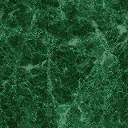 　住み慣れた地域で安心して暮らし続けるためには、住民同士の支え合い・助け合いに加え孤立しないための居場所づくり、活動を支える人づくり、福祉サービスにつなげる仕組みづくりが求められます。　　「地域共生社会」の実現が叫ばれる昨今、福祉活動に携わる関係者のみならず広く地域住民の方を対象に、これからの地域福祉の充実をより一層図ることを目的に開催します。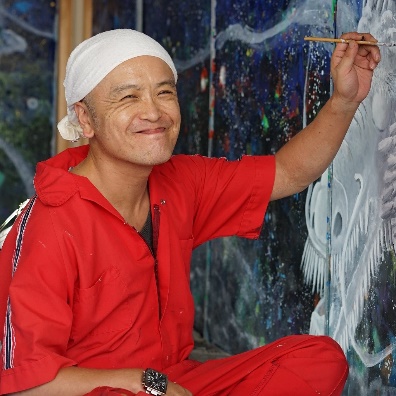 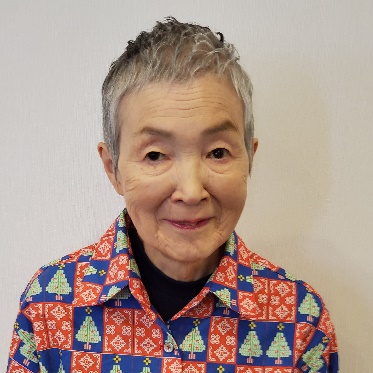 　　　　　　　※この事業は共同募金の助成を受けて実施しています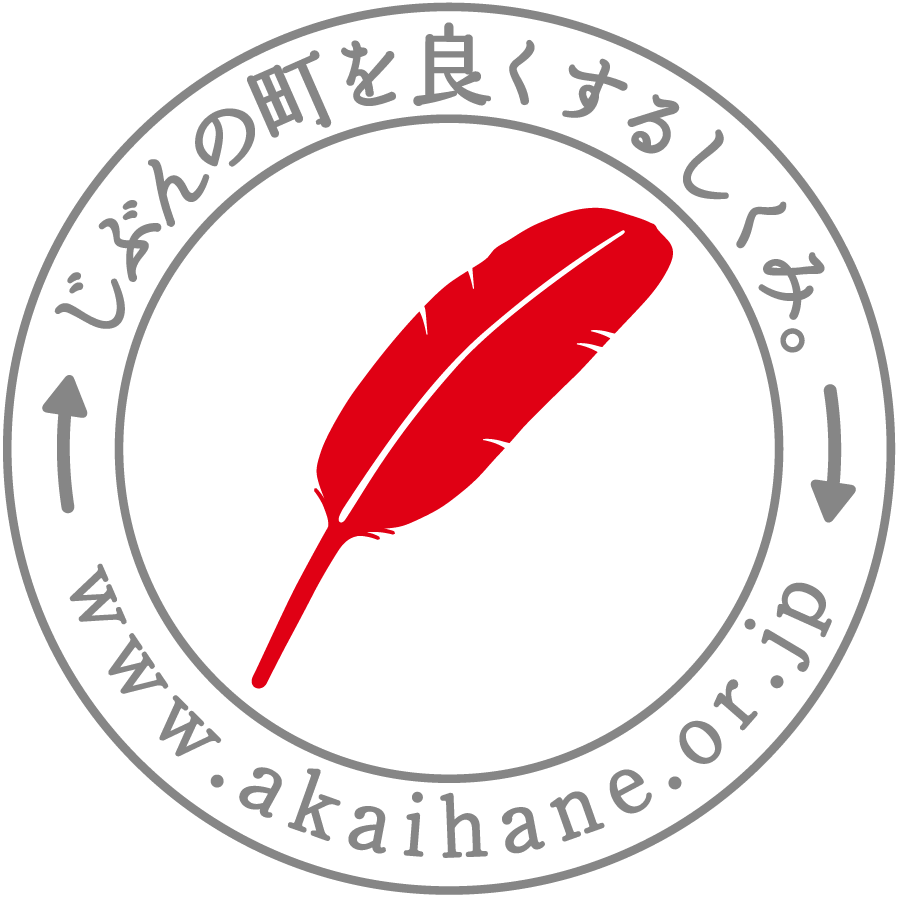 参加費：1人１０００円　　（障がい手帳お持ちの方・介助者等・学生は無料）（１）福祉・保健・医療関係役職員（２）教育関係者（学校・公民館・教育委員会等）（３）企業関係者　（４）学生、ボランティア、社会福祉に関心のある方★手話通訳・要約筆記あり（要約筆記は事前申込みがあった場合のみ配置します。）★新型コロナウイルス感染拡大防止のため、参加時にはマスクの着用・手指消毒に　御協力をお願い致します。・申込期限：令和５年５月３１日（水）まで（１）参加希望の方・団体は、別紙「参加申込書」に必要事項を記入の上、地元の市町村社会福祉協議会へＦＡＸかメールでお申込みください。※自治体職員の方は参加人数をとりまとめ鳥取県社会福祉協議会へお申込みください。・参加申込書、開催要項は本会ホームページからダウンロードできます。　URL ：　http://www.tottori-wel.or.jp（２）定員になり次第申込みを締め切らせていただきます。定員に達した後に、参加申込した方へはお断りの連絡をいたしますのでご了承ください。　　可能な限り、参加者・団体毎に取りまとめて令和５年５月３１日（水）までに下記口座へお振込みください（当日、会場受付で現金で納金いただくことも可能です）。お振込みいただける場合は以下の点にご注意ください。・参加申込時に振込予定日と振込人名義を申込書にご記入ください。・欠席等による返金はお受けできませんのでご承知おきください
（代理参加は可能です。代理参加も困難な場合は、後日資料を送付させていただきます）。・振込手数料は参加者にてご負担ください。申込用紙に記載された個人情報は、参加者名簿の作成等本講座の運営管理の目的にのみ使用し、他の目的で使用することはありません。問合先／福祉振興部（担当：稲村、上田）電話（0857）59-6344　ファクシミリ（0857）59-634１